La Givrée Myrtilles 50cl 
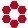 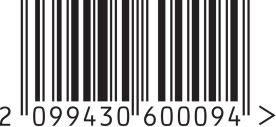 La Givrée Myrtilles 50cl 
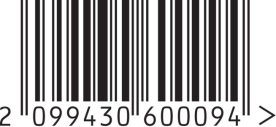 La Givrée Myrtilles 50cl 
La Givrée Myrtilles 50cl 
La Givrée Myrtilles 50cl 
